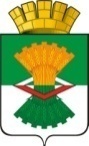 АДМИНИСТРАЦИЯМАХНЁВСКОГО МУНИЦИПАЛЬНОГО ОБРАЗОВАНИЯПОСТАНОВЛЕНИЕ13 ноября  2015 года  №931 п.г.т. МахнёвоО внесении изменений в постановлениеАдминистрации Махнёвского муниципального образованияот 07 августа 2009 года № 313 «О создании межведомственной комиссии по профилактике экстремизма на территории Махнёвского муниципального образования» (с изменениями от 15.11.2010г. № 767, от 20.09.2011 г. №594, от 23.08.2012 г. №491, от 25.11.2013г. №1047, от 10.06.2015 г. № 483, от 14.09.2015 г. №770)В связи со сменой кадрового состава в администрации Махнёвского муниципального образованияПОСТАНОВЛЯЮ:	1.Внести в  постановление Администрации  Махнёвского муниципального образования от 7 августа 2009 года № 313 «О создании межведомственной  комиссии по профилактике  экстремизма на  территории Махнёвского муниципального образования» (с изменениями от 15.11.2010 г. № 767; от 20.09.2011г. № 594; от 23.08.2012 № 491; от 25.11.2013г. №1047, от 10.06.2015 г № 483, от 14.09.2015 г. № 770) следующие изменения: 	1.1.прилагаемый к постановлению состав межведомственной комиссии по профилактике экстремизма Махнёвского муниципального  образования  изложить  в новой  редакции  (приложение №1)    2.Опубликовать настоящее постановление в газете «Алапаевская искра» и на официальном сайте Махнёвского муниципального образования в сети интернет.	3. Контроль за исполнением настоящего постановления оставляю за собой.Глава Махнёвского  муниципального образования                                                А. В. ЛызловУтвержденопостановлением ГлавыАдминистрации Махневскогомуниципального образованияот 13.11.2015г. №931Положениео межведомственной комиссии по профилактике экстремизма на территории Махнёвского муниципального образованияГлава I. Общие положения1. Межведомственная комиссия по профилактике экстремизма на территории Махнёвского муниципального образования (далее - Комиссия) является органом, организующим взаимодействие подразделений территориальных органов федеральных органов исполнительной власти, исполнительных органов государственной власти Свердловской области, расположенных на территории   городского округа, средств массовой информации, общественных организаций и объединений, религиозных и национальных конфессий и Администрации Махнёвского муниципального образования в сфере профилактики экстремизма на территории Махнёвского муниципального образования2. Комиссия руководствуется в своей деятельности Конституцией Российской Федерации, законодательством Российской Федерации и Свердловской области, решениями федеральной, региональной и окружной межведомственной комиссий и настоящим Положением.3. Председателем Комиссии является Глава Махнёвского муниципального образования.4. Комиссия осуществляет свою деятельность во взаимодействии с территориальными органами федеральных органов исполнительной власти, исполнительных органов государственной власти Свердловской области, надзорными органами, учреждениями и организациями, независимо от форм собственности, общественными объединениями, религиозными и национальными конфессиями и Администрацией  Махнёвского муниципального образования.II. Порядок формирования Комиссии1. Комиссия состоит из председателя Комиссии, его заместителя, секретаря и членов Комиссии.2. В Комиссию могут быть включены представители Администрации       городского округа, а также руководители и представители подразделений территориальных органов федеральных органов исполнительной власти (ФСБ, МВД, МЧС), следственного комитета, военного комиссариата, надзорных органов, общественных организаций и объединений, религиозных и национальных конфессий, дислоцирующихся на территории   городского округа (по согласованию).III. Основные задачи КомиссииОсновными задачами комиссии являются:1) координация деятельности подразделений территориальных органов федеральных органов исполнительной власти, органов местного самоуправления, учреждений и организаций, независимо от форм собственности, средств массовой информации, общественных объединений по профилактике экстремизма;2) участие в реализации на территории   Махневского муниципального образования   в области противодействия экстремистской деятельности;3) разработка мер по профилактике экстремизма, устранению причин и условий, способствующих его проявлению, осуществление контроля за реализацией этих мер;4) подготовка и проведение заседаний комиссии по вопросам предотвращения и профилактики экстремизма, исполнения организационных указаний и постановлений Правительства Российской Федерации, Свердловской области, вышестоящих комиссий и совещаний;5) оказание содействия руководителям учреждений: культуры, образования, спорта, объектов с массовым пребыванием людей, общественным организациям и объединениям, религиозным и национальным конфессиям, расположенным на территории Махнёвского муниципального образования, в осуществлении мероприятий по профилактике экстремистской деятельности.IV. Основные полномочия КомиссииДля выполнения задач, предусмотренных настоящим Положением, Комиссия:1) принимает, в пределах своих компетенций, решения по профилактике экстремизма, информационно-пропагандистскому сопровождению антиэкстремистской деятельности, созданию благоприятных условий в области противодействия экстремизму на территории  Махнёвского муниципального образования;2) получает в установленном порядке от должностных лиц, организаций, учреждений и организаций, независимо от форм собственности, информацию, материалы и документы, необходимые для осуществления деятельности Комиссии;3) заслушивает на заседаниях Комиссии должностных лиц учреждений и организаций, независимо от форм собственности, расположенных на территории городского округа, в осуществлении мероприятий по вопросам профилактики экстремистской деятельности;4) направляет в учреждения и организации, осуществляющие образовательную и пропагандистскую деятельность, рекомендации по вопросам профилактики экстремистской деятельности;5) в случае необходимости создает рабочие группы для решения основных вопросов, относящихся к компетенции Комиссии, и определяет порядок их работы (подготовка заседаний Комиссии, разработка проектов решений Комиссии и т.д.);6) привлекает к работе в составе рабочих групп необходимых специалистов учреждений, предприятий, организаций, независимо от формы собственности и ведомственной принадлежности.V. Организация работы Комиссии1. Комиссия осуществляет свою деятельность на плановой основе.2. План работы Комиссии составляется на календарный год и утверждается на заседании Комиссии в IV квартале текущего года не позднее 25 декабря.3. Заседания Комиссии проводятся на основании плана работы, но не реже одного раза в квартал. В случае необходимости по решению председателя Комиссии могут проводиться внеочередные заседания Комиссии.4. Подготовка материалов к заседанию Комиссии осуществляется представителями тех органов, к ведению которых относятся рассматриваемые вопросы. Материалы должны быть переданы секретарю Комиссии не позднее чем за 5 дней до проведения заседания.5. Присутствие членов Комиссии на ее заседаниях обязательно. В случае невозможности присутствия члена Комиссии на заседании он обязан заблаговременно известить об этом секретаря Комиссии. При этом член Комиссии вправе изложить свое мнение по рассматриваемым вопросам в письменной форме, которое доводится до участников заседания Комиссии и отражается в протоколе.6. Решение Комиссии оформляется протоколом, который подписывается председателем Комиссии.7. Решения, принимаемые Комиссией в соответствии с ее компетенцией, являются обязательными для отраслевых органов администрации   городского округа, муниципальных учреждений, организаций и предприятий, независимо от форм собственности, расположенных на территории   городского округа.8. Заседание Комиссии ведет председатель Комиссии или его заместитель.9. Председатель Комиссии:- осуществляет руководство деятельностью Комиссии;- распределяет обязанности между членами Комиссии;- утверждает принятые Комиссией решения и обеспечивает их выполнение;- принимает решения о проведении заседаний Комиссии при возникновении необходимости безотлагательного рассмотрения вопросов, относящихся к ее компетенции;- представляет Комиссию по вопросам, относящимся к ее компетенции;- утверждает состав и руководителей рабочих групп Комиссии.10. В случае отсутствия председателя Комиссии его полномочия осуществляет заместитель председателя Комиссии.11. Секретарь комиссии:- осуществляет ведение и хранение документации Комиссии;- оповещает членов Комиссии и приглашенных лиц о дате, времени проведения заседания Комиссии и рассматриваемых вопросах;- производит сбор материалов по рассматриваемым вопросам и представляет их председателю Комиссии;- ведет протокол заседания Комиссии, оформляет принятые решения, доводит решения до исполнителей;- осуществляет сбор информации о выполнении принятых на Комиссии решений.12. Организационно-техническое и материальное обеспечение деятельности Комиссии осуществляет Администрация   Махнёвского муниципального образования.УТВЕРЖДЁНпостановлением АдминистрацииМахнёвского муниципального образования  от 13.11. 2015 года  №931 Состав межведомственной  комиссии по профилактике                                     экстремизма на территории Махневского муниципального образованияФамилия, Имя, ОтчествоДолжностьДолжность в составе комиссииЛызлов Александр ВикторовичГлава Махнёвского муниципального образования (по согласованию)председатель комиссии  2.Толмачева   Лариса Бовильевназаместитель главы   Махнёвского муниципального образования (по социальным вопросам) заместитель председателя комиссии3.Смагина Ирина Валерьевнаспециалист первой категориипо физической культуре,спорту и молодежнойполитике Администрации Махневского муниципального образования секретарь комиссии4.Аксентьев Сергей Викторович 5.  Директор МКУ «МФСК «Ермак»Начальник отдела образованияАдминистрации МахневскогоМуниципального образованияЧлен  комиссии 5. Представитель      ММО МВД     России     «Алапаевский»  (по согласованию)Член  комиссии  6. Представитель   отделения УФМС по Свердловской области в Алапаевском районеот _________г. №___                              (по согласованию)Член  комиссии